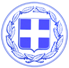                       Κως, 31 Ιανουαρίου 2018ΔΕΛΤΙΟ ΤΥΠΟΥΘΕΜΑ : “Στο +30% η αύξηση της κίνησης στη Μαρίνα της Κω, σύμφωνα με τις προκρατήσεις-Παρουσίαση της Μαρίνας της Κω στη διεθνή έκθεση θαλάσσιου τουρισμού Boot 2018 στο Ντύσελντορφ της Γερμανίας.”Με ιδιαίτερη επιτυχία έγινε η παρουσίαση της Μαρίνας Κω στην 49η διεθνή έκθεση θαλάσσιου τουρισμού Boot 2018 στο Ντύσελντορφ της Γερμανίας, που διεξήχθη από τις 20 έως τις 28 Ιανουαρίου.Η παρουσίαση της Μαρίνας της Κω στους επισκέπτες της έκθεσης και στους παράγοντες του διεθνούς θαλάσσιου τουρισμού, έγινε στο ειδικά διαμορφωμένο περίπτερο της Πανελλήνιας Ένωσης Μαρινών.Παράλληλα υπήρξαν επαφές και συναντήσεις των εκπροσώπων της Μαρίνας της Κω με δημοσιογράφους έντυπων και ηλεκτρονικών ΜΜΕ της Γερμανίας.Καταγράφηκε έντονο ενδιαφέρον για τη Μαρίνα της Κω όχι μόνο από μεμονωμένους επισκέπτες και φορείς αλλά και από τις μεγαλύτερες επιχειρήσεις ενοικίασης σκαφών του κλάδου, με τις οποίες η Μαρίνα Κω συνεργάζεται ήδη.Σύμφωνα με τα πρώτα στοιχεία από τις προκρατήσεις, το 2018 για τη Μαρίνα της Κω αναμένεται μια αύξηση της κίνησης που ξεπερνάει το 30% και μπορεί να φτάσει έως και το 50%.Στην μεγάλη έκθεση θαλάσσιου τουρισμού του Ντύσελντορφ, επιβεβαιώθηκε ότι η Μαρίνα της Κω αποτελεί μία εκ των δημοφιλέστερων και κορυφαίων Μαρίνων της Μεσογείου, διαθέτοντας ένα πολύ ισχυρό brand name στη διεθνή αγορά.Η διοίκηση της Μαρίνας της Κω θα συνεχίσει τις δράσεις εξωστρέφειας και προβολής. που ενισχύουν τη δυναμική της επιχείρησης αλλά και του θαλάσσιου τουρισμού στην Κω.Γραφείο Τύπου Δήμου Κω